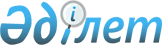 Қазақстан Республикасы Үкіметінің 1996 жылғы 19 ақпандағы N 211 қаулысына өзгерістер енгізу туралы
					
			Күшін жойған
			
			
		
					Қазақстан Республикасы Үкіметінің қаулысы 2001 жылғы 13 қаңтар N 35. Күші жойылды -  Қазақстан Республикасы Үкіметінің 2001.11.01. N 1388 қаулысымен. ~P011388

      Қазақстан Республикасының Үкіметі қаулы етеді: 

      1. "Қазақстан Республикасының Дүниежүзілік сауда ұйымына кіруі туралы" Қазақстан Республикасы Үкіметінің 1996 жылғы 19 ақпандағы N 211 P960211_ қаулысына (Қазақстан Республикасының ПҮКЖ-ы, 1996 ж., N 8, 58-құжат) мынадай өзгерістер енгізілсін: 

      5-тармақта "Энергетика, индустрия және сауда министрлігі" деген сөздер "Экономика және сауда министрлігі" деген сөздермен ауыстырылсын;     көрсетілген қаулымен бекітілген, Дүниежүзілік сауда ұйымы (ДСҰ) мәселелері жөніндегі ведомствоаралық комиссия туралы ережеде:     6-тармақта "Энергетика, индустрия және сауда министрлігінің" деген сөздер "Экономика және сауда министрлігінің" деген сөздермен ауыстырылсын;     көрсетілген қаулыға қосымша қосымшаға сәйкес жаңа редакцияда жазылсын.     2. Осы қаулы қол қойылған күнінен бастап күшіне енеді.     Қазақстан Республикасының         Премьер-Министрі                                         Қазақстан Республикасы Үкіметінің                                         2001 жылғы 13 қаңтардағы                                               N 35 қаулысына                                                   қосымша            Қазақстан Республикасының Дүниежүзілік сауда ұйымының             мәселелері жөніндегі ведомствоаралық комиссиясының                                  ҚҰРАМЫ     Жандосов               - Қазақстан Республикасы Премьер-Министрінің     Ораз Әлиұлы              орынбасары, төраға     Құлекеев               - Қазақстан Республикасының Экономика және          Жақсыбек Әбдірахметұлы   сауда министрі, төрағаның орынбасары     Әбіқаев                - Қазақстан Республикасының Сыртқы істер      Нұртай Әбіқайұлы         бірінші вице-министрі     Досаев                 - Қазақстан Республикасының Қаржы вице-министрі     Ерболат Асқарбекұлы     Зверьков               - Қазақстан Республикасының Көлік және коммуни.     Вадим Павлович           кациялар вице-министрі     Кәкімжанов             - Қазақстан Республикасының Мемлекеттік кіріс     Зейнолла Халидоллаұлы    министрі     Келімбетов             - Қазақстан Республикасының Стратегиялық            Қайрат Нематұлы          жоспарлау жөніндегі агенттігінің төрағасы                              (келісім бойынша)      Құзытбаева             - Қазақстан Республикасының Әділет                  Ажар Қилымбекқызы        вице-министрі     Марченко               - Қазақстан Республикасы Ұлттық Банкінің     Григорий Александрович   төрағасы (келісім бойынша)     Мусина                 - Қазақстан Республикасының Ауыл шаруашылығы     Лилия Сәкенқызы          вице-министріМамандар:     Багарова Ж.А.     Қасымбеков Б.А.
					© 2012. Қазақстан Республикасы Әділет министрлігінің «Қазақстан Республикасының Заңнама және құқықтық ақпарат институты» ШЖҚ РМК
				